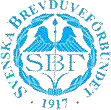 Starta tävling i ny version MyPigeon Välj sektion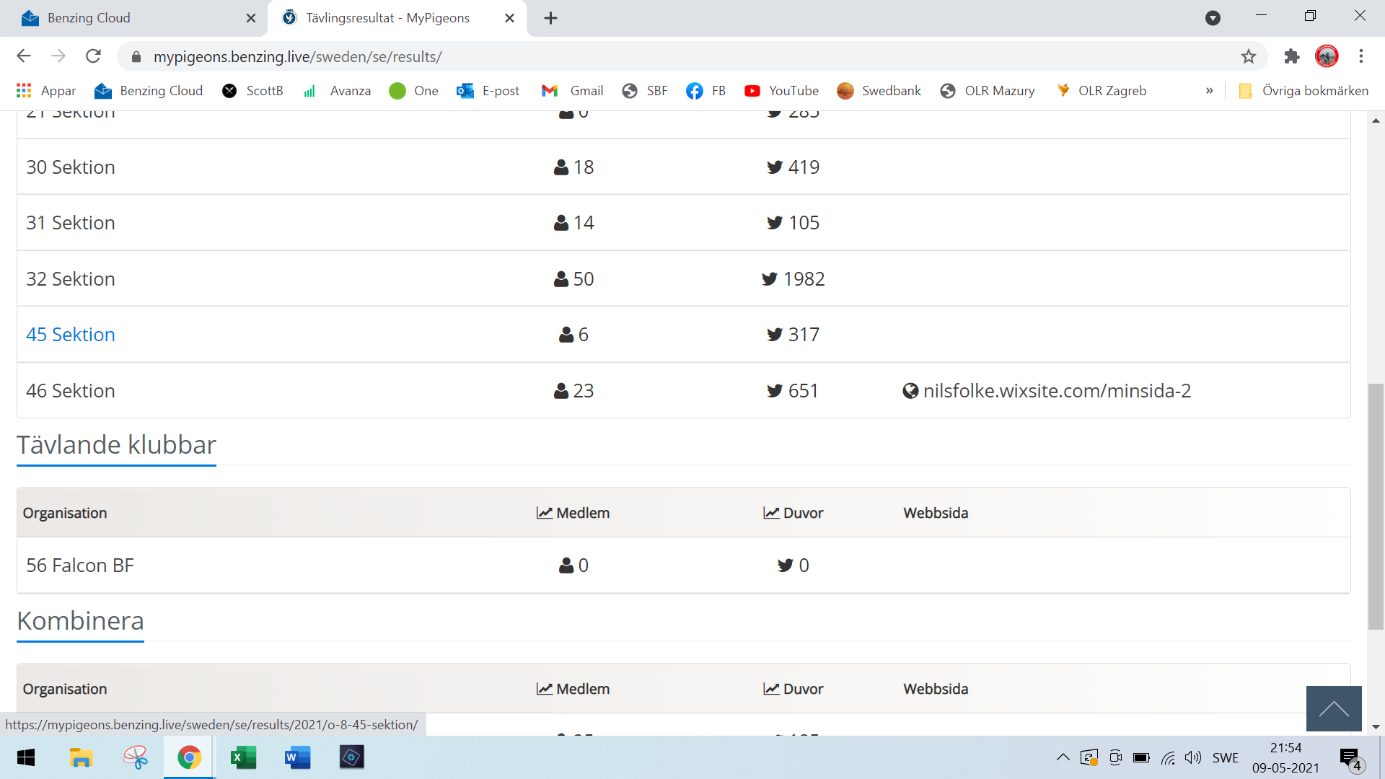 Välj tävling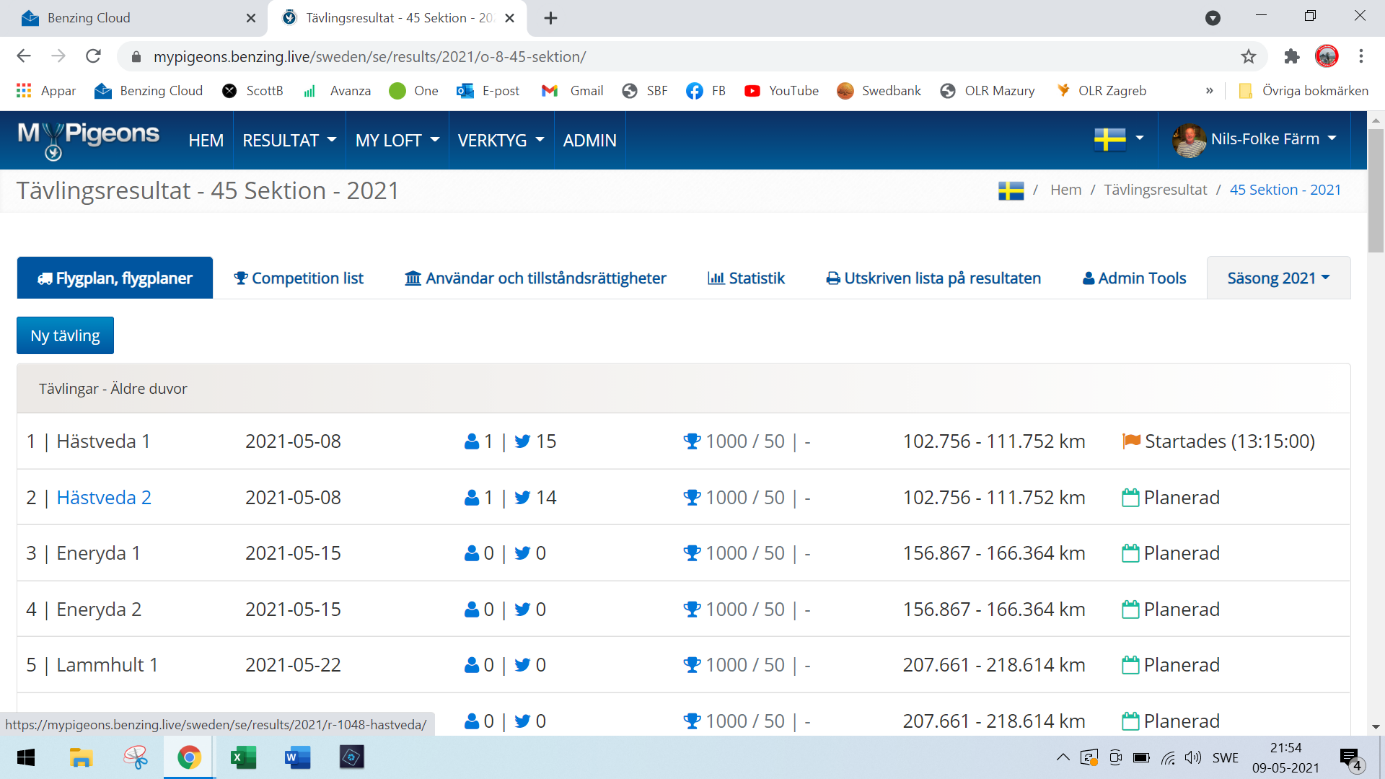 Välj Management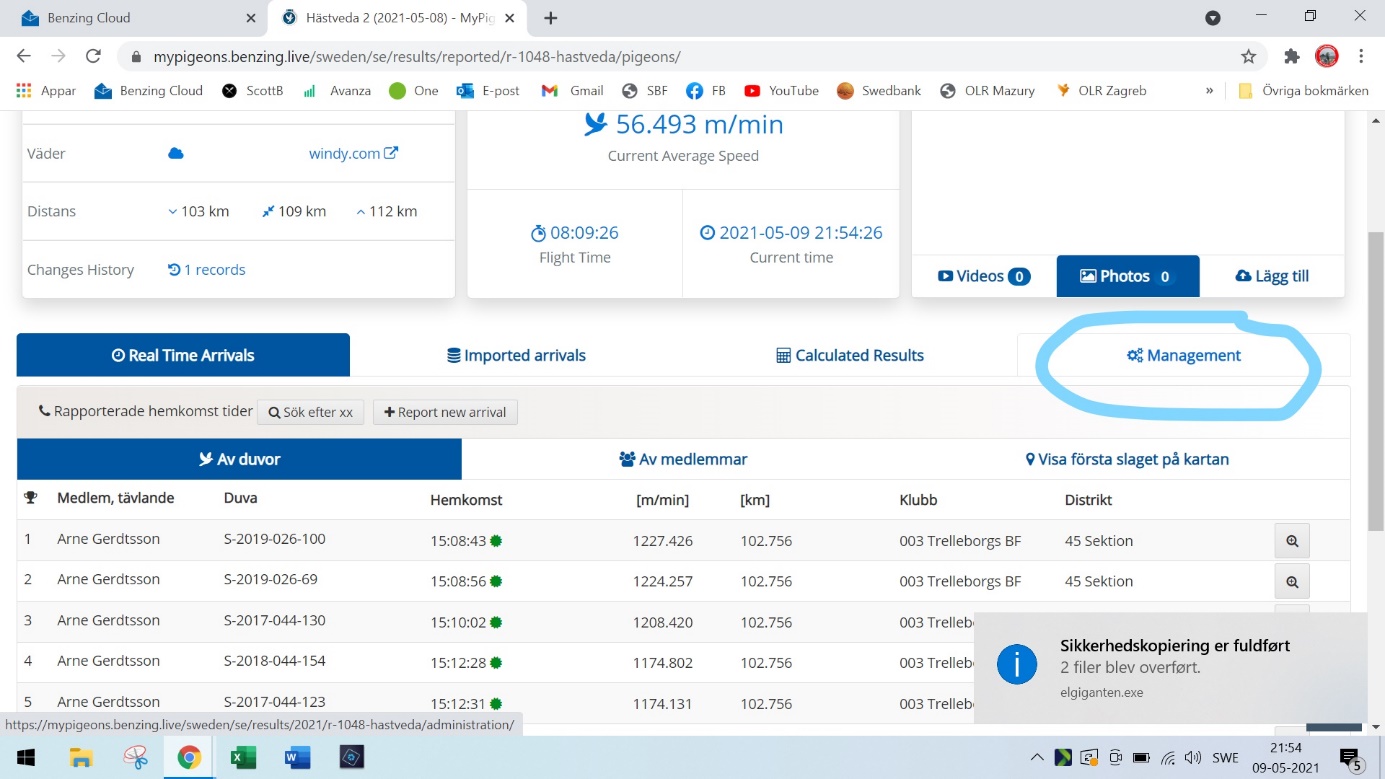 Fyll i uppsläppningstid.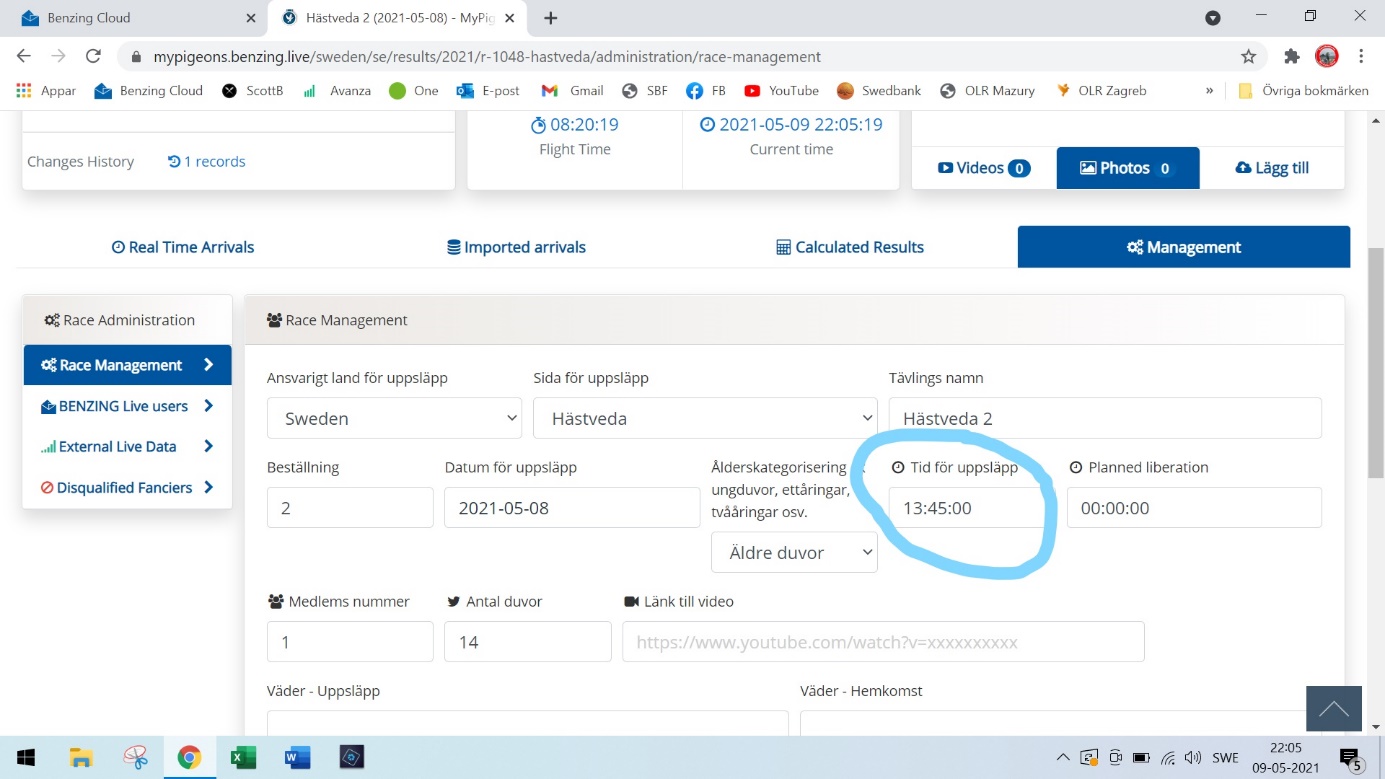 Scrolla ner och tryck på starta 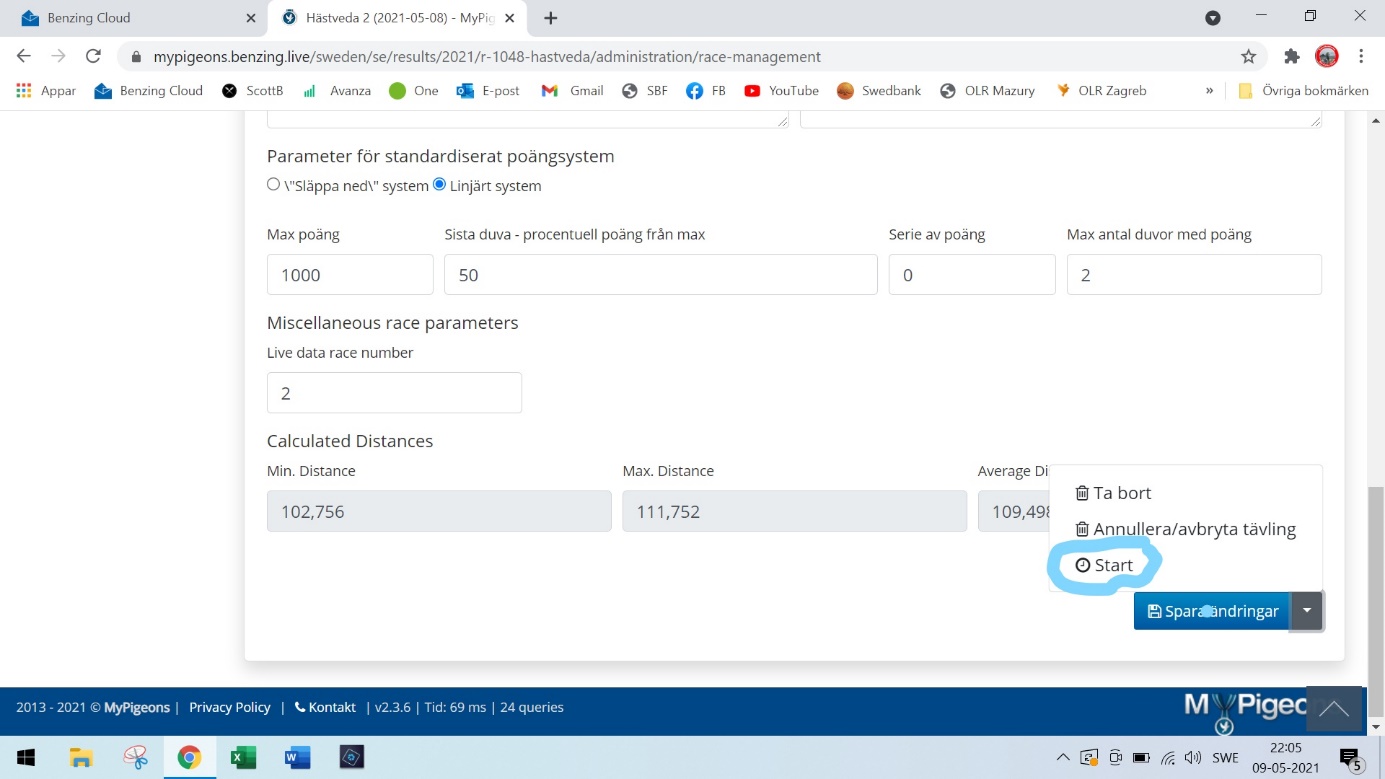 